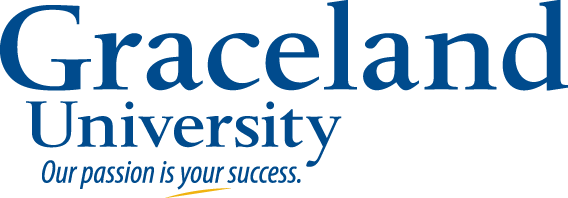 Bachelor of Arts (B.A.) Degree:Basic Science  (5-12 Teaching Endorsement)Bachelor of Arts (B.A.) Degree:Basic Science  (5-12 Teaching Endorsement)2013-2014Courses in BOLD are required by this majorCourses in regular type are to fulfill general education requirements and DO NOT have to be taken the specific semester stated.Courses in ITALIC are strongly recommendedALSO REQUIRED FOR GRADUATION124 credit hours2 Winter Terms39 Upper division credits2.75 GPACompletion of all major & gen ed requirementsBachelor of Arts (B.A.) Degree:Basic Science  (5-12 Teaching Endorsement)Bachelor of Arts (B.A.) Degree:Basic Science  (5-12 Teaching Endorsement)2013-2014Courses in BOLD are required by this majorCourses in regular type are to fulfill general education requirements and DO NOT have to be taken the specific semester stated.Courses in ITALIC are strongly recommendedALSO REQUIRED FOR GRADUATION124 credit hours2 Winter Terms39 Upper division credits2.75 GPACompletion of all major & gen ed requirementsFirst Year Fall(consider a WT)GE GoalGE GoalSem HoursDate MetFirst Year SpringGE GoalSem HoursDate Met2013-2014Courses in BOLD are required by this majorCourses in regular type are to fulfill general education requirements and DO NOT have to be taken the specific semester stated.Courses in ITALIC are strongly recommendedALSO REQUIRED FOR GRADUATION124 credit hours2 Winter Terms39 Upper division credits2.75 GPACompletion of all major & gen ed requirementsBIOL1400 Fund of Bio. Science1a1a3BIOL2430 Fund. Of Animal Bio1d42013-2014Courses in BOLD are required by this majorCourses in regular type are to fulfill general education requirements and DO NOT have to be taken the specific semester stated.Courses in ITALIC are strongly recommendedALSO REQUIRED FOR GRADUATION124 credit hours2 Winter Terms39 Upper division credits2.75 GPACompletion of all major & gen ed requirementsENGL1410 Modern Rhetoric ORENGL1440 English Honors3c3c3MATH1520 Calculus II3a32013-2014Courses in BOLD are required by this majorCourses in regular type are to fulfill general education requirements and DO NOT have to be taken the specific semester stated.Courses in ITALIC are strongly recommendedALSO REQUIRED FOR GRADUATION124 credit hours2 Winter Terms39 Upper division credits2.75 GPACompletion of all major & gen ed requirementsENGL1410 Modern Rhetoric ORENGL1440 English Honors3c3c3US History or American Govt1b32013-2014Courses in BOLD are required by this majorCourses in regular type are to fulfill general education requirements and DO NOT have to be taken the specific semester stated.Courses in ITALIC are strongly recommendedALSO REQUIRED FOR GRADUATION124 credit hours2 Winter Terms39 Upper division credits2.75 GPACompletion of all major & gen ed requirementsHumanities      2b2b3Speech Communication3b32013-2014Courses in BOLD are required by this majorCourses in regular type are to fulfill general education requirements and DO NOT have to be taken the specific semester stated.Courses in ITALIC are strongly recommendedALSO REQUIRED FOR GRADUATION124 credit hours2 Winter Terms39 Upper division credits2.75 GPACompletion of all major & gen ed requirementsMATH1510 Calculus I*3a3a3Arts2a32013-2014Courses in BOLD are required by this majorCourses in regular type are to fulfill general education requirements and DO NOT have to be taken the specific semester stated.Courses in ITALIC are strongly recommendedALSO REQUIRED FOR GRADUATION124 credit hours2 Winter Terms39 Upper division credits2.75 GPACompletion of all major & gen ed requirementsINTD1100 Critical Thinking in Arts & Sciences*32013-2014Courses in BOLD are required by this majorCourses in regular type are to fulfill general education requirements and DO NOT have to be taken the specific semester stated.Courses in ITALIC are strongly recommendedALSO REQUIRED FOR GRADUATION124 credit hours2 Winter Terms39 Upper division credits2.75 GPACompletion of all major & gen ed requirementsTotal HoursTotal Hours2013-2014Courses in BOLD are required by this majorCourses in regular type are to fulfill general education requirements and DO NOT have to be taken the specific semester stated.Courses in ITALIC are strongly recommendedALSO REQUIRED FOR GRADUATION124 credit hours2 Winter Terms39 Upper division credits2.75 GPACompletion of all major & gen ed requirementsNotes:      Notes:      Notes:      Notes:      Notes:      Notes:      Notes:      Notes:      Notes:      2013-2014Courses in BOLD are required by this majorCourses in regular type are to fulfill general education requirements and DO NOT have to be taken the specific semester stated.Courses in ITALIC are strongly recommendedALSO REQUIRED FOR GRADUATION124 credit hours2 Winter Terms39 Upper division credits2.75 GPACompletion of all major & gen ed requirementsSecond Year Fall(consider a WT)GE GoalGE GoalSemHoursDate MetSecond Year SpringGE GoalSem HoursDate Met2013-2014Courses in BOLD are required by this majorCourses in regular type are to fulfill general education requirements and DO NOT have to be taken the specific semester stated.Courses in ITALIC are strongly recommendedALSO REQUIRED FOR GRADUATION124 credit hours2 Winter Terms39 Upper division credits2.75 GPACompletion of all major & gen ed requirementsCHEM1430/1431 Prin of Chem I w/lab4CHEM2440/1441 Prin. of Chem II w/lab42013-2014Courses in BOLD are required by this majorCourses in regular type are to fulfill general education requirements and DO NOT have to be taken the specific semester stated.Courses in ITALIC are strongly recommendedALSO REQUIRED FOR GRADUATION124 credit hours2 Winter Terms39 Upper division credits2.75 GPACompletion of all major & gen ed requirementsSCIExxxx Phys. Science Elective***      CHEM2440/1441 Prin. of Chem II w/lab42013-2014Courses in BOLD are required by this majorCourses in regular type are to fulfill general education requirements and DO NOT have to be taken the specific semester stated.Courses in ITALIC are strongly recommendedALSO REQUIRED FOR GRADUATION124 credit hours2 Winter Terms39 Upper division credits2.75 GPACompletion of all major & gen ed requirementsEDUC1400 Intro to Education      BIOL1440 Fund. Of Plant Bio42013-2014Courses in BOLD are required by this majorCourses in regular type are to fulfill general education requirements and DO NOT have to be taken the specific semester stated.Courses in ITALIC are strongly recommendedALSO REQUIRED FOR GRADUATION124 credit hours2 Winter Terms39 Upper division credits2.75 GPACompletion of all major & gen ed requirementsEDUC1410 Clinical Lab      BIOL2360 Fund. Of Microbiology42013-2014Courses in BOLD are required by this majorCourses in regular type are to fulfill general education requirements and DO NOT have to be taken the specific semester stated.Courses in ITALIC are strongly recommendedALSO REQUIRED FOR GRADUATION124 credit hours2 Winter Terms39 Upper division credits2.75 GPACompletion of all major & gen ed requirementsPSYC1300 Intro to Psych. 1c1c3EDUC2420 Teach Educ. Entry Wkshp02013-2014Courses in BOLD are required by this majorCourses in regular type are to fulfill general education requirements and DO NOT have to be taken the specific semester stated.Courses in ITALIC are strongly recommendedALSO REQUIRED FOR GRADUATION124 credit hours2 Winter Terms39 Upper division credits2.75 GPACompletion of all major & gen ed requirementsPE Activity      3f3f1PSYC2250 Develop. Psych1d32013-2014Courses in BOLD are required by this majorCourses in regular type are to fulfill general education requirements and DO NOT have to be taken the specific semester stated.Courses in ITALIC are strongly recommendedALSO REQUIRED FOR GRADUATION124 credit hours2 Winter Terms39 Upper division credits2.75 GPACompletion of all major & gen ed requirementsTotal HoursTotal Hours2013-2014Courses in BOLD are required by this majorCourses in regular type are to fulfill general education requirements and DO NOT have to be taken the specific semester stated.Courses in ITALIC are strongly recommendedALSO REQUIRED FOR GRADUATION124 credit hours2 Winter Terms39 Upper division credits2.75 GPACompletion of all major & gen ed requirementsNotes:      	Notes:      	Notes:      	Notes:      	Notes:      	Notes:      	Notes:      	Notes:      	Notes:      	2013-2014Courses in BOLD are required by this majorCourses in regular type are to fulfill general education requirements and DO NOT have to be taken the specific semester stated.Courses in ITALIC are strongly recommendedALSO REQUIRED FOR GRADUATION124 credit hours2 Winter Terms39 Upper division credits2.75 GPACompletion of all major & gen ed requirementsThird Year Fall(check your degree audit!)GE GoalGE GoalSemHoursDate MetThird Year SpringGE GoalSem HoursDate Met* See Catalog for specific information+denotes courses offered only every other yearPHYS1410 Elements of Physics I4PHYS1420 Elem. Of Physics II4* See Catalog for specific information+denotes courses offered only every other yearCHEM3410/3411 Organic Chem I w/lab4CHEM3420/3421 Org. Chem II w/lab4* See Catalog for specific information+denotes courses offered only every other yearEDUC3100 Human Rel. for Educ.3e3e3SCIE3360 Meth. Of Teach Sci & Math3* See Catalog for specific information+denotes courses offered only every other yearEDUC3580 Psych of Except Child & Adult3EDUC3590 Ed. Psych & Measurement3* See Catalog for specific information+denotes courses offered only every other yearPHED/HLTH13003f3f2HLTH2100 First Aid**** OR HLTH11101Total HoursTotal HoursNotes:      Notes:      Notes:      Notes:      Notes:      Notes:      Notes:      Notes:      Notes:      Notes:      Notes:      Notes:      Notes:      Notes:      Notes:      Notes:      Notes:      Notes:      Fourth Year Fall(apply for graduation!)GE GoalGE GoalSemHoursDate MetFourth Year SpringGE GoalSem HoursDate MetSCIEXXXX Phys. Science Elective      EDUC4420 Secondary Student Teaching14EDUC3520 Gen. Secon. Methods3EDUC4420 Secondary Student Teaching14EDUC4300 Sec. Classroom Mgt.3EDUC4100 LEP2ENGL3XXX Advanced Comp      3d3d3Human Diversity      443Total HoursTotal HoursNotes: EDUC3720 Sec. Education Practicum 2 s.h.     Notes: EDUC3720 Sec. Education Practicum 2 s.h.     Notes: EDUC3720 Sec. Education Practicum 2 s.h.     Notes: EDUC3720 Sec. Education Practicum 2 s.h.     Notes: EDUC3720 Sec. Education Practicum 2 s.h.     Notes: EDUC3720 Sec. Education Practicum 2 s.h.     Notes: EDUC3720 Sec. Education Practicum 2 s.h.     Notes: EDUC3720 Sec. Education Practicum 2 s.h.     Notes: EDUC3720 Sec. Education Practicum 2 s.h.     Updated:06/05/2013Notes: EDUC3720 Sec. Education Practicum 2 s.h.     Notes: EDUC3720 Sec. Education Practicum 2 s.h.     Notes: EDUC3720 Sec. Education Practicum 2 s.h.     Notes: EDUC3720 Sec. Education Practicum 2 s.h.     Notes: EDUC3720 Sec. Education Practicum 2 s.h.     Notes: EDUC3720 Sec. Education Practicum 2 s.h.     Notes: EDUC3720 Sec. Education Practicum 2 s.h.     Notes: EDUC3720 Sec. Education Practicum 2 s.h.     Notes: EDUC3720 Sec. Education Practicum 2 s.h.     Updated:06/05/2013*NOTE:  For Basic Science majors who want an Iowa Teacher Cert. for a Secondary Science Endorsement in General Science must complete 24 s.h. in science to include: 12 s.h. in biological sciences, 3 s.h. in physics, 3 s.h. in chemistry, 6 s.h. of physical science (SCIE prefix) and the Secondary Education Program.**For those students not prepared to take the Calculus sequence, take College Algebra and Elementary Functions the freshman year and Calculus I and II the sophomore year.*** Graduation requirement for all first time freshman.****ARC First Aid Card, and CPR Card will substitute for this requirement providing it is approved by the Health and Movement Science Division.NOTE:   Apply to the Teacher Education Program during EDUC2420 Teacher Education Entry Workshop DISCLAIMER:  These plans are to be used as guides only and are subject to changes in curriculum requirements. Refer to your Graceland Catalog for complete and accurate information. Some courses listed on the plans may have prerequisites that have not been stated. The student has the ultimate responsibility for scheduling and meeting the graduation requirements.*NOTE:  For Basic Science majors who want an Iowa Teacher Cert. for a Secondary Science Endorsement in General Science must complete 24 s.h. in science to include: 12 s.h. in biological sciences, 3 s.h. in physics, 3 s.h. in chemistry, 6 s.h. of physical science (SCIE prefix) and the Secondary Education Program.**For those students not prepared to take the Calculus sequence, take College Algebra and Elementary Functions the freshman year and Calculus I and II the sophomore year.*** Graduation requirement for all first time freshman.****ARC First Aid Card, and CPR Card will substitute for this requirement providing it is approved by the Health and Movement Science Division.NOTE:   Apply to the Teacher Education Program during EDUC2420 Teacher Education Entry Workshop DISCLAIMER:  These plans are to be used as guides only and are subject to changes in curriculum requirements. Refer to your Graceland Catalog for complete and accurate information. Some courses listed on the plans may have prerequisites that have not been stated. The student has the ultimate responsibility for scheduling and meeting the graduation requirements.*NOTE:  For Basic Science majors who want an Iowa Teacher Cert. for a Secondary Science Endorsement in General Science must complete 24 s.h. in science to include: 12 s.h. in biological sciences, 3 s.h. in physics, 3 s.h. in chemistry, 6 s.h. of physical science (SCIE prefix) and the Secondary Education Program.**For those students not prepared to take the Calculus sequence, take College Algebra and Elementary Functions the freshman year and Calculus I and II the sophomore year.*** Graduation requirement for all first time freshman.****ARC First Aid Card, and CPR Card will substitute for this requirement providing it is approved by the Health and Movement Science Division.NOTE:   Apply to the Teacher Education Program during EDUC2420 Teacher Education Entry Workshop DISCLAIMER:  These plans are to be used as guides only and are subject to changes in curriculum requirements. Refer to your Graceland Catalog for complete and accurate information. Some courses listed on the plans may have prerequisites that have not been stated. The student has the ultimate responsibility for scheduling and meeting the graduation requirements.*NOTE:  For Basic Science majors who want an Iowa Teacher Cert. for a Secondary Science Endorsement in General Science must complete 24 s.h. in science to include: 12 s.h. in biological sciences, 3 s.h. in physics, 3 s.h. in chemistry, 6 s.h. of physical science (SCIE prefix) and the Secondary Education Program.**For those students not prepared to take the Calculus sequence, take College Algebra and Elementary Functions the freshman year and Calculus I and II the sophomore year.*** Graduation requirement for all first time freshman.****ARC First Aid Card, and CPR Card will substitute for this requirement providing it is approved by the Health and Movement Science Division.NOTE:   Apply to the Teacher Education Program during EDUC2420 Teacher Education Entry Workshop DISCLAIMER:  These plans are to be used as guides only and are subject to changes in curriculum requirements. Refer to your Graceland Catalog for complete and accurate information. Some courses listed on the plans may have prerequisites that have not been stated. The student has the ultimate responsibility for scheduling and meeting the graduation requirements.*NOTE:  For Basic Science majors who want an Iowa Teacher Cert. for a Secondary Science Endorsement in General Science must complete 24 s.h. in science to include: 12 s.h. in biological sciences, 3 s.h. in physics, 3 s.h. in chemistry, 6 s.h. of physical science (SCIE prefix) and the Secondary Education Program.**For those students not prepared to take the Calculus sequence, take College Algebra and Elementary Functions the freshman year and Calculus I and II the sophomore year.*** Graduation requirement for all first time freshman.****ARC First Aid Card, and CPR Card will substitute for this requirement providing it is approved by the Health and Movement Science Division.NOTE:   Apply to the Teacher Education Program during EDUC2420 Teacher Education Entry Workshop DISCLAIMER:  These plans are to be used as guides only and are subject to changes in curriculum requirements. Refer to your Graceland Catalog for complete and accurate information. Some courses listed on the plans may have prerequisites that have not been stated. The student has the ultimate responsibility for scheduling and meeting the graduation requirements.*NOTE:  For Basic Science majors who want an Iowa Teacher Cert. for a Secondary Science Endorsement in General Science must complete 24 s.h. in science to include: 12 s.h. in biological sciences, 3 s.h. in physics, 3 s.h. in chemistry, 6 s.h. of physical science (SCIE prefix) and the Secondary Education Program.**For those students not prepared to take the Calculus sequence, take College Algebra and Elementary Functions the freshman year and Calculus I and II the sophomore year.*** Graduation requirement for all first time freshman.****ARC First Aid Card, and CPR Card will substitute for this requirement providing it is approved by the Health and Movement Science Division.NOTE:   Apply to the Teacher Education Program during EDUC2420 Teacher Education Entry Workshop DISCLAIMER:  These plans are to be used as guides only and are subject to changes in curriculum requirements. Refer to your Graceland Catalog for complete and accurate information. Some courses listed on the plans may have prerequisites that have not been stated. The student has the ultimate responsibility for scheduling and meeting the graduation requirements.*NOTE:  For Basic Science majors who want an Iowa Teacher Cert. for a Secondary Science Endorsement in General Science must complete 24 s.h. in science to include: 12 s.h. in biological sciences, 3 s.h. in physics, 3 s.h. in chemistry, 6 s.h. of physical science (SCIE prefix) and the Secondary Education Program.**For those students not prepared to take the Calculus sequence, take College Algebra and Elementary Functions the freshman year and Calculus I and II the sophomore year.*** Graduation requirement for all first time freshman.****ARC First Aid Card, and CPR Card will substitute for this requirement providing it is approved by the Health and Movement Science Division.NOTE:   Apply to the Teacher Education Program during EDUC2420 Teacher Education Entry Workshop DISCLAIMER:  These plans are to be used as guides only and are subject to changes in curriculum requirements. Refer to your Graceland Catalog for complete and accurate information. Some courses listed on the plans may have prerequisites that have not been stated. The student has the ultimate responsibility for scheduling and meeting the graduation requirements.*NOTE:  For Basic Science majors who want an Iowa Teacher Cert. for a Secondary Science Endorsement in General Science must complete 24 s.h. in science to include: 12 s.h. in biological sciences, 3 s.h. in physics, 3 s.h. in chemistry, 6 s.h. of physical science (SCIE prefix) and the Secondary Education Program.**For those students not prepared to take the Calculus sequence, take College Algebra and Elementary Functions the freshman year and Calculus I and II the sophomore year.*** Graduation requirement for all first time freshman.****ARC First Aid Card, and CPR Card will substitute for this requirement providing it is approved by the Health and Movement Science Division.NOTE:   Apply to the Teacher Education Program during EDUC2420 Teacher Education Entry Workshop DISCLAIMER:  These plans are to be used as guides only and are subject to changes in curriculum requirements. Refer to your Graceland Catalog for complete and accurate information. Some courses listed on the plans may have prerequisites that have not been stated. The student has the ultimate responsibility for scheduling and meeting the graduation requirements.*NOTE:  For Basic Science majors who want an Iowa Teacher Cert. for a Secondary Science Endorsement in General Science must complete 24 s.h. in science to include: 12 s.h. in biological sciences, 3 s.h. in physics, 3 s.h. in chemistry, 6 s.h. of physical science (SCIE prefix) and the Secondary Education Program.**For those students not prepared to take the Calculus sequence, take College Algebra and Elementary Functions the freshman year and Calculus I and II the sophomore year.*** Graduation requirement for all first time freshman.****ARC First Aid Card, and CPR Card will substitute for this requirement providing it is approved by the Health and Movement Science Division.NOTE:   Apply to the Teacher Education Program during EDUC2420 Teacher Education Entry Workshop DISCLAIMER:  These plans are to be used as guides only and are subject to changes in curriculum requirements. Refer to your Graceland Catalog for complete and accurate information. Some courses listed on the plans may have prerequisites that have not been stated. The student has the ultimate responsibility for scheduling and meeting the graduation requirements.Name:      ID:     *NOTE:  For Basic Science majors who want an Iowa Teacher Cert. for a Secondary Science Endorsement in General Science must complete 24 s.h. in science to include: 12 s.h. in biological sciences, 3 s.h. in physics, 3 s.h. in chemistry, 6 s.h. of physical science (SCIE prefix) and the Secondary Education Program.**For those students not prepared to take the Calculus sequence, take College Algebra and Elementary Functions the freshman year and Calculus I and II the sophomore year.*** Graduation requirement for all first time freshman.****ARC First Aid Card, and CPR Card will substitute for this requirement providing it is approved by the Health and Movement Science Division.NOTE:   Apply to the Teacher Education Program during EDUC2420 Teacher Education Entry Workshop DISCLAIMER:  These plans are to be used as guides only and are subject to changes in curriculum requirements. Refer to your Graceland Catalog for complete and accurate information. Some courses listed on the plans may have prerequisites that have not been stated. The student has the ultimate responsibility for scheduling and meeting the graduation requirements.*NOTE:  For Basic Science majors who want an Iowa Teacher Cert. for a Secondary Science Endorsement in General Science must complete 24 s.h. in science to include: 12 s.h. in biological sciences, 3 s.h. in physics, 3 s.h. in chemistry, 6 s.h. of physical science (SCIE prefix) and the Secondary Education Program.**For those students not prepared to take the Calculus sequence, take College Algebra and Elementary Functions the freshman year and Calculus I and II the sophomore year.*** Graduation requirement for all first time freshman.****ARC First Aid Card, and CPR Card will substitute for this requirement providing it is approved by the Health and Movement Science Division.NOTE:   Apply to the Teacher Education Program during EDUC2420 Teacher Education Entry Workshop DISCLAIMER:  These plans are to be used as guides only and are subject to changes in curriculum requirements. Refer to your Graceland Catalog for complete and accurate information. Some courses listed on the plans may have prerequisites that have not been stated. The student has the ultimate responsibility for scheduling and meeting the graduation requirements.*NOTE:  For Basic Science majors who want an Iowa Teacher Cert. for a Secondary Science Endorsement in General Science must complete 24 s.h. in science to include: 12 s.h. in biological sciences, 3 s.h. in physics, 3 s.h. in chemistry, 6 s.h. of physical science (SCIE prefix) and the Secondary Education Program.**For those students not prepared to take the Calculus sequence, take College Algebra and Elementary Functions the freshman year and Calculus I and II the sophomore year.*** Graduation requirement for all first time freshman.****ARC First Aid Card, and CPR Card will substitute for this requirement providing it is approved by the Health and Movement Science Division.NOTE:   Apply to the Teacher Education Program during EDUC2420 Teacher Education Entry Workshop DISCLAIMER:  These plans are to be used as guides only and are subject to changes in curriculum requirements. Refer to your Graceland Catalog for complete and accurate information. Some courses listed on the plans may have prerequisites that have not been stated. The student has the ultimate responsibility for scheduling and meeting the graduation requirements.*NOTE:  For Basic Science majors who want an Iowa Teacher Cert. for a Secondary Science Endorsement in General Science must complete 24 s.h. in science to include: 12 s.h. in biological sciences, 3 s.h. in physics, 3 s.h. in chemistry, 6 s.h. of physical science (SCIE prefix) and the Secondary Education Program.**For those students not prepared to take the Calculus sequence, take College Algebra and Elementary Functions the freshman year and Calculus I and II the sophomore year.*** Graduation requirement for all first time freshman.****ARC First Aid Card, and CPR Card will substitute for this requirement providing it is approved by the Health and Movement Science Division.NOTE:   Apply to the Teacher Education Program during EDUC2420 Teacher Education Entry Workshop DISCLAIMER:  These plans are to be used as guides only and are subject to changes in curriculum requirements. Refer to your Graceland Catalog for complete and accurate information. Some courses listed on the plans may have prerequisites that have not been stated. The student has the ultimate responsibility for scheduling and meeting the graduation requirements.*NOTE:  For Basic Science majors who want an Iowa Teacher Cert. for a Secondary Science Endorsement in General Science must complete 24 s.h. in science to include: 12 s.h. in biological sciences, 3 s.h. in physics, 3 s.h. in chemistry, 6 s.h. of physical science (SCIE prefix) and the Secondary Education Program.**For those students not prepared to take the Calculus sequence, take College Algebra and Elementary Functions the freshman year and Calculus I and II the sophomore year.*** Graduation requirement for all first time freshman.****ARC First Aid Card, and CPR Card will substitute for this requirement providing it is approved by the Health and Movement Science Division.NOTE:   Apply to the Teacher Education Program during EDUC2420 Teacher Education Entry Workshop DISCLAIMER:  These plans are to be used as guides only and are subject to changes in curriculum requirements. Refer to your Graceland Catalog for complete and accurate information. Some courses listed on the plans may have prerequisites that have not been stated. The student has the ultimate responsibility for scheduling and meeting the graduation requirements.*NOTE:  For Basic Science majors who want an Iowa Teacher Cert. for a Secondary Science Endorsement in General Science must complete 24 s.h. in science to include: 12 s.h. in biological sciences, 3 s.h. in physics, 3 s.h. in chemistry, 6 s.h. of physical science (SCIE prefix) and the Secondary Education Program.**For those students not prepared to take the Calculus sequence, take College Algebra and Elementary Functions the freshman year and Calculus I and II the sophomore year.*** Graduation requirement for all first time freshman.****ARC First Aid Card, and CPR Card will substitute for this requirement providing it is approved by the Health and Movement Science Division.NOTE:   Apply to the Teacher Education Program during EDUC2420 Teacher Education Entry Workshop DISCLAIMER:  These plans are to be used as guides only and are subject to changes in curriculum requirements. Refer to your Graceland Catalog for complete and accurate information. Some courses listed on the plans may have prerequisites that have not been stated. The student has the ultimate responsibility for scheduling and meeting the graduation requirements.*NOTE:  For Basic Science majors who want an Iowa Teacher Cert. for a Secondary Science Endorsement in General Science must complete 24 s.h. in science to include: 12 s.h. in biological sciences, 3 s.h. in physics, 3 s.h. in chemistry, 6 s.h. of physical science (SCIE prefix) and the Secondary Education Program.**For those students not prepared to take the Calculus sequence, take College Algebra and Elementary Functions the freshman year and Calculus I and II the sophomore year.*** Graduation requirement for all first time freshman.****ARC First Aid Card, and CPR Card will substitute for this requirement providing it is approved by the Health and Movement Science Division.NOTE:   Apply to the Teacher Education Program during EDUC2420 Teacher Education Entry Workshop DISCLAIMER:  These plans are to be used as guides only and are subject to changes in curriculum requirements. Refer to your Graceland Catalog for complete and accurate information. Some courses listed on the plans may have prerequisites that have not been stated. The student has the ultimate responsibility for scheduling and meeting the graduation requirements.*NOTE:  For Basic Science majors who want an Iowa Teacher Cert. for a Secondary Science Endorsement in General Science must complete 24 s.h. in science to include: 12 s.h. in biological sciences, 3 s.h. in physics, 3 s.h. in chemistry, 6 s.h. of physical science (SCIE prefix) and the Secondary Education Program.**For those students not prepared to take the Calculus sequence, take College Algebra and Elementary Functions the freshman year and Calculus I and II the sophomore year.*** Graduation requirement for all first time freshman.****ARC First Aid Card, and CPR Card will substitute for this requirement providing it is approved by the Health and Movement Science Division.NOTE:   Apply to the Teacher Education Program during EDUC2420 Teacher Education Entry Workshop DISCLAIMER:  These plans are to be used as guides only and are subject to changes in curriculum requirements. Refer to your Graceland Catalog for complete and accurate information. Some courses listed on the plans may have prerequisites that have not been stated. The student has the ultimate responsibility for scheduling and meeting the graduation requirements.*NOTE:  For Basic Science majors who want an Iowa Teacher Cert. for a Secondary Science Endorsement in General Science must complete 24 s.h. in science to include: 12 s.h. in biological sciences, 3 s.h. in physics, 3 s.h. in chemistry, 6 s.h. of physical science (SCIE prefix) and the Secondary Education Program.**For those students not prepared to take the Calculus sequence, take College Algebra and Elementary Functions the freshman year and Calculus I and II the sophomore year.*** Graduation requirement for all first time freshman.****ARC First Aid Card, and CPR Card will substitute for this requirement providing it is approved by the Health and Movement Science Division.NOTE:   Apply to the Teacher Education Program during EDUC2420 Teacher Education Entry Workshop DISCLAIMER:  These plans are to be used as guides only and are subject to changes in curriculum requirements. Refer to your Graceland Catalog for complete and accurate information. Some courses listed on the plans may have prerequisites that have not been stated. The student has the ultimate responsibility for scheduling and meeting the graduation requirements.*NOTE:  For Basic Science majors who want an Iowa Teacher Cert. for a Secondary Science Endorsement in General Science must complete 24 s.h. in science to include: 12 s.h. in biological sciences, 3 s.h. in physics, 3 s.h. in chemistry, 6 s.h. of physical science (SCIE prefix) and the Secondary Education Program.**For those students not prepared to take the Calculus sequence, take College Algebra and Elementary Functions the freshman year and Calculus I and II the sophomore year.*** Graduation requirement for all first time freshman.****ARC First Aid Card, and CPR Card will substitute for this requirement providing it is approved by the Health and Movement Science Division.NOTE:   Apply to the Teacher Education Program during EDUC2420 Teacher Education Entry Workshop DISCLAIMER:  These plans are to be used as guides only and are subject to changes in curriculum requirements. Refer to your Graceland Catalog for complete and accurate information. Some courses listed on the plans may have prerequisites that have not been stated. The student has the ultimate responsibility for scheduling and meeting the graduation requirements.*NOTE:  For Basic Science majors who want an Iowa Teacher Cert. for a Secondary Science Endorsement in General Science must complete 24 s.h. in science to include: 12 s.h. in biological sciences, 3 s.h. in physics, 3 s.h. in chemistry, 6 s.h. of physical science (SCIE prefix) and the Secondary Education Program.**For those students not prepared to take the Calculus sequence, take College Algebra and Elementary Functions the freshman year and Calculus I and II the sophomore year.*** Graduation requirement for all first time freshman.****ARC First Aid Card, and CPR Card will substitute for this requirement providing it is approved by the Health and Movement Science Division.NOTE:   Apply to the Teacher Education Program during EDUC2420 Teacher Education Entry Workshop DISCLAIMER:  These plans are to be used as guides only and are subject to changes in curriculum requirements. Refer to your Graceland Catalog for complete and accurate information. Some courses listed on the plans may have prerequisites that have not been stated. The student has the ultimate responsibility for scheduling and meeting the graduation requirements.*NOTE:  For Basic Science majors who want an Iowa Teacher Cert. for a Secondary Science Endorsement in General Science must complete 24 s.h. in science to include: 12 s.h. in biological sciences, 3 s.h. in physics, 3 s.h. in chemistry, 6 s.h. of physical science (SCIE prefix) and the Secondary Education Program.**For those students not prepared to take the Calculus sequence, take College Algebra and Elementary Functions the freshman year and Calculus I and II the sophomore year.*** Graduation requirement for all first time freshman.****ARC First Aid Card, and CPR Card will substitute for this requirement providing it is approved by the Health and Movement Science Division.NOTE:   Apply to the Teacher Education Program during EDUC2420 Teacher Education Entry Workshop DISCLAIMER:  These plans are to be used as guides only and are subject to changes in curriculum requirements. Refer to your Graceland Catalog for complete and accurate information. Some courses listed on the plans may have prerequisites that have not been stated. The student has the ultimate responsibility for scheduling and meeting the graduation requirements.*NOTE:  For Basic Science majors who want an Iowa Teacher Cert. for a Secondary Science Endorsement in General Science must complete 24 s.h. in science to include: 12 s.h. in biological sciences, 3 s.h. in physics, 3 s.h. in chemistry, 6 s.h. of physical science (SCIE prefix) and the Secondary Education Program.**For those students not prepared to take the Calculus sequence, take College Algebra and Elementary Functions the freshman year and Calculus I and II the sophomore year.*** Graduation requirement for all first time freshman.****ARC First Aid Card, and CPR Card will substitute for this requirement providing it is approved by the Health and Movement Science Division.NOTE:   Apply to the Teacher Education Program during EDUC2420 Teacher Education Entry Workshop DISCLAIMER:  These plans are to be used as guides only and are subject to changes in curriculum requirements. Refer to your Graceland Catalog for complete and accurate information. Some courses listed on the plans may have prerequisites that have not been stated. The student has the ultimate responsibility for scheduling and meeting the graduation requirements.*NOTE:  For Basic Science majors who want an Iowa Teacher Cert. for a Secondary Science Endorsement in General Science must complete 24 s.h. in science to include: 12 s.h. in biological sciences, 3 s.h. in physics, 3 s.h. in chemistry, 6 s.h. of physical science (SCIE prefix) and the Secondary Education Program.**For those students not prepared to take the Calculus sequence, take College Algebra and Elementary Functions the freshman year and Calculus I and II the sophomore year.*** Graduation requirement for all first time freshman.****ARC First Aid Card, and CPR Card will substitute for this requirement providing it is approved by the Health and Movement Science Division.NOTE:   Apply to the Teacher Education Program during EDUC2420 Teacher Education Entry Workshop DISCLAIMER:  These plans are to be used as guides only and are subject to changes in curriculum requirements. Refer to your Graceland Catalog for complete and accurate information. Some courses listed on the plans may have prerequisites that have not been stated. The student has the ultimate responsibility for scheduling and meeting the graduation requirements.*NOTE:  For Basic Science majors who want an Iowa Teacher Cert. for a Secondary Science Endorsement in General Science must complete 24 s.h. in science to include: 12 s.h. in biological sciences, 3 s.h. in physics, 3 s.h. in chemistry, 6 s.h. of physical science (SCIE prefix) and the Secondary Education Program.**For those students not prepared to take the Calculus sequence, take College Algebra and Elementary Functions the freshman year and Calculus I and II the sophomore year.*** Graduation requirement for all first time freshman.****ARC First Aid Card, and CPR Card will substitute for this requirement providing it is approved by the Health and Movement Science Division.NOTE:   Apply to the Teacher Education Program during EDUC2420 Teacher Education Entry Workshop DISCLAIMER:  These plans are to be used as guides only and are subject to changes in curriculum requirements. Refer to your Graceland Catalog for complete and accurate information. Some courses listed on the plans may have prerequisites that have not been stated. The student has the ultimate responsibility for scheduling and meeting the graduation requirements.*NOTE:  For Basic Science majors who want an Iowa Teacher Cert. for a Secondary Science Endorsement in General Science must complete 24 s.h. in science to include: 12 s.h. in biological sciences, 3 s.h. in physics, 3 s.h. in chemistry, 6 s.h. of physical science (SCIE prefix) and the Secondary Education Program.**For those students not prepared to take the Calculus sequence, take College Algebra and Elementary Functions the freshman year and Calculus I and II the sophomore year.*** Graduation requirement for all first time freshman.****ARC First Aid Card, and CPR Card will substitute for this requirement providing it is approved by the Health and Movement Science Division.NOTE:   Apply to the Teacher Education Program during EDUC2420 Teacher Education Entry Workshop DISCLAIMER:  These plans are to be used as guides only and are subject to changes in curriculum requirements. Refer to your Graceland Catalog for complete and accurate information. Some courses listed on the plans may have prerequisites that have not been stated. The student has the ultimate responsibility for scheduling and meeting the graduation requirements.*NOTE:  For Basic Science majors who want an Iowa Teacher Cert. for a Secondary Science Endorsement in General Science must complete 24 s.h. in science to include: 12 s.h. in biological sciences, 3 s.h. in physics, 3 s.h. in chemistry, 6 s.h. of physical science (SCIE prefix) and the Secondary Education Program.**For those students not prepared to take the Calculus sequence, take College Algebra and Elementary Functions the freshman year and Calculus I and II the sophomore year.*** Graduation requirement for all first time freshman.****ARC First Aid Card, and CPR Card will substitute for this requirement providing it is approved by the Health and Movement Science Division.NOTE:   Apply to the Teacher Education Program during EDUC2420 Teacher Education Entry Workshop DISCLAIMER:  These plans are to be used as guides only and are subject to changes in curriculum requirements. Refer to your Graceland Catalog for complete and accurate information. Some courses listed on the plans may have prerequisites that have not been stated. The student has the ultimate responsibility for scheduling and meeting the graduation requirements.*NOTE:  For Basic Science majors who want an Iowa Teacher Cert. for a Secondary Science Endorsement in General Science must complete 24 s.h. in science to include: 12 s.h. in biological sciences, 3 s.h. in physics, 3 s.h. in chemistry, 6 s.h. of physical science (SCIE prefix) and the Secondary Education Program.**For those students not prepared to take the Calculus sequence, take College Algebra and Elementary Functions the freshman year and Calculus I and II the sophomore year.*** Graduation requirement for all first time freshman.****ARC First Aid Card, and CPR Card will substitute for this requirement providing it is approved by the Health and Movement Science Division.NOTE:   Apply to the Teacher Education Program during EDUC2420 Teacher Education Entry Workshop DISCLAIMER:  These plans are to be used as guides only and are subject to changes in curriculum requirements. Refer to your Graceland Catalog for complete and accurate information. Some courses listed on the plans may have prerequisites that have not been stated. The student has the ultimate responsibility for scheduling and meeting the graduation requirements.